	Ceux de Rawa-Ruska et leurs descendants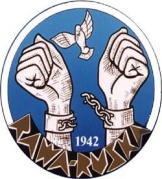                                         Association de Basse-Normandie et Mayenne           Lettre d’information n° 1 – Juin 2016Nos Assemblées générales extraordinaire et ordinaire ont eu lieu le samedi 11 juin à Vire. A cette occasion et suite à la démission du Président Rémi Geslain à qui nous avons rendu hommage, l’élection à sa succession a eu lieu. Vous trouverez ci-dessous la constitution du nouveau Comité Directeur, élu pour 3 ans :Martine Reymond-Vaudry : présidente,Irène Leroy, Yann Perrotte : vice-présidents,Martine Reymond-Vaudry : secrétaire,Andrée Schopp : trésorière,Nelly Dionot : trésorière adjointe.  Notre priorité à court terme sera la pérennité de notre Association et la fidélisation de nos adhérents. A cet effet, nous allons utiliser tous les moyens dont nous disposons pour retrouver des descendants dans nos 4 départements. Nous allons également mettre en place un système d’échanges qui permettra à chacun d’entre vous de s’exprimer : suggestions de pistes de travail, informations sur votre évènementiel local - lié à la seconde guerre mondiale -, et plus généralement, toute idée (mais aussi critique…) qui pourrait optimiser le devenir de notre Région : ceux d’entre vous qui souhaiteront travailler sur un Projet seront les bienvenus. Le film : «  Les évadés de Rawa-Ruska, témoins de la Shoah » sera prochainement au programme de France 3 ; à ce jour, la date n’est pas encore connue. Ce film a été réalisé en 2014/2015 par Chochana Boukhobza, écrivaine et réalisatrice pour « les Films d’Ici »,  en relation avec L’Union Nationale, le Ministère de la Défense, la Fondation pour la Mémoire de la Shoah et France 3. Huit « Anciens » de Rawa-Ruska témoignent dans ce film et plus particulièrement Monsieur Rémi Geslain. Nous avons le projet - si nous obtenons les autorisations - d’organiser une projection au Mémorial de Caen, projection qui serait suivie d’un débat.Notre site internet : http://www.ceuxderawa-ruskadebassenormandie.com/, aura 3 ans en juillet prochain et atteindra les 14.000 visiteurs. Là aussi, merci de vos suggestions et observations pour l’améliorer.Le travail de saisie des meldungen (DAVCC, Service historique de la Défense de Caen) se poursuit ; de nouveaux volontaires viennent de nous rejoindre, y compris en interrégional ; à ce jour, environ 6000 prisonniers du Stalag 325 ont été entrés dans notre base de données à raison d’une vingtaine d’informations par prisonnier.  Si vous êtes en possession de documents, témoignages, lettres, photos de vos époux, pères, grand-pères, nous sommes à votre disposition pour les photographier ou les scanner afin d’enrichir nos archives régionales, autre priorité.